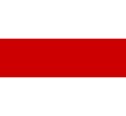 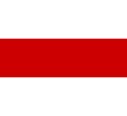 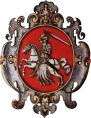 БЕЛАРУСКА-АМЭРЫКАНСКАЕ ЗАДЗІНОЧАНЬНЕ – НЬЮ ЁРКСКІ АДДЗЕЛ BELARUSAN-AMERICAN ASSOCIATION – NEW YORK CHAPTER ЗАЯЎКА  Я, ________________________ , прашу прыняць мяне ў сябры Нью Ёрскага аддзела Беларуска-Амэрыканскага Задзіночаньня (БАЗА).  Згаджаюся браць актыўны ўдзел у працы арганізацыі, своечасова аплочваць сяброўскія складкі і выконваць патрабаваньні Статуту БАЗА. Пры гэтым падаю свой адрас: ________________________________      ________________________________      ________________________________ Тэлефон:                                    ________________________________ E-mail:                                        ________________________________ Далучаю гадавую складку ў памеры ____ амэрыканскіх даляраў, а таксама грошы на падтрымку газэты “Беларус” у памеры ____ амэрыканскіх даляраў.  Дата: ______________________                     Подпіс: ______________________ 